ОТЧЕТ О РЕЗУЛЬТАТАХ САМООБСЛЕДОВАНИЯМУНИЦИПАЛЬНОГО БЮДЖЕТНОГО ОБЩЕОБРАЗОВАТЕЛЬНОГО УЧРЕЖДЕНИЯ«НАЧАЛЬНАЯ ШКОЛА - ДЕТСКИЙ САД» ГОРОДА ЧЕБОКСАРЫ ЧУВАШСКОЙ РЕСПУБЛИКИ  ЗА 2018 ГОДЧебоксары, 2019 годСОДЕРЖАНИЕОглавлениеРаздел 1.  АНАЛИТИЧЕСКАЯ ЧАСТЬОЦЕНКА ОБРАЗОВАТЕЛЬНОЙ ДЕЯТЕЛЬНОСТИ       Муниципальное бюджетное общеобразовательное учреждение «Начальная школа – детский сад» города Чебоксары Чувашской Республики создано в соответствии с постановлением администрации города Чебоксары №176 от 03.07.2003 года.     Официальное наименование Учреждения:полное - Муниципальное бюджетное общеобразовательное учреждение «Начальная школа – детский сад» города Чебоксары Чувашской Республики сокращенное – МБОУ «НШ-ДС» г. ЧебоксарыЮридический адрес: 428903, Чувашская Республика, г.Чебоксары, ул. Совхозная, 9Фактический адрес: 428903, Чувашская Республика, г.Чебоксары, ул. Совхозная, 9.           Телефон/Факс: 8(8352) 50-64-26, 8(8352) 50-63-96e-mail: cheb_nach1@mail.ruУчредитель: муниципальное образование город Чебоксары – столицы Чувашской РеспубликиПравоустанавливающие документы:Лицензия на осуществление образовательной деятельности регистрационный № 1062 от 24.03.2016г., серия 21Л01 № 0000565 выдана Министерством образования и молодежной политики Чувашской Республики. Свидетельство о государственной аккредитации:  21А01 №0000726, выдано 27.04.2016 г., Министерством образования и молодежной политики Чувашской Республики. Срок действия  до 22.05.2027г.Устав МБОУ «НШ-ДС» г. Чебоксары утвержден приказом управленияобразования администрации города Чебоксары от 02.12.2015г. № 855.Директор школы: Елисеева Надежда Николаевна, Почетный работник общего образования Российской Федерации.Основными видами деятельности Учреждения является реализация образовательных программ: - основной общеобразовательной программы дошкольного образования;- основных общеобразовательных программ начального общего образования; - дополнительных общеобразовательных программ.МБОУ «НШ-ДС » г.Чебоксары имеет официальный сайт: http://nachschool.ucoz.comУчреждение осуществляет свою деятельность в соответствии с предметом и целями деятельности, определёнными федеральными законами, иными нормативными правовыми актами и Уставом. Основная образовательная программа начального общего образования школы, Основная образовательная программа дошкольного образования, Учебные планы соответствуют ФГОС ДОО и НОО. Расписание учебных занятий соответствует требованиям СанПина.Учреждение осуществляло свою деятельность в соответствии со стратегией национальной образовательной инициативы «Наша новая школа» в условиях реализации федеральных государственных образовательных стандартов начального общего образования (ФГОС НОО)В соответствии с Федеральным законом Российской Федерации от 29 декабря 2012 года № 273-ФЗ «Об образовании в Российской Федерации» для реализации прав всех участников образовательных отношений в 2018 году были дополнены и разработаны новые нормативно-правовые локальные акты, регламентирующие деятельность школы: Правила приема детей в первый класс.Правила внутреннего трудового распорядка.Правила организованной перевозки группы детей автобусами.Положение о постановке на учет обучающихся и семей, находящихся в социально-опасном положении.Положение о комиссии по противодействию коррупции.Положение о выявлении и урегулировании конфликта интересов.Порядок уведомления работниками работодателя о фактах обращения в целях склонения к совершению коррупционных правонарушений.Положение о пропускном режиме.Положение о расследовании и учете несчастных случаев с обучающимися во время пребывания в учреждении. Положение об обработке персональных данных. Положение о формах, периодичности и порядке текущего контроля успеваемости и промежуточной аттестации обучающихся.          Анализ документации учреждения показал ее соответствие организационно-правовым нормам действующего законодательства. Коллегиальная деятельность фиксируется в протоколах педагогического совета, общего собрания сотрудников, управляющего совета. Анализ протоколов свидетельствует, что тематика заседаний соответствует планам работы школы.Деятельность учреждения строится в соответствии с Федеральным законом РФ «Об образовании в Российской Федерации», нормативно-правовой базой, программно-целевыми установками Министерства образования и науки РФ, Министерства образования и молодежной политики ЧР. Учреждение для организационно - правового обеспечения образовательной деятельности располагает основным комплектом учредительной, нормативно-правовой и организационно-распорядительной документации, которая соответствует предъявляемым требованиям.Лицензионные требования и нормативы соблюдаются.ОЦЕНКА СИСТЕМЫ УПРАВЛЕНИЯ УЧРЕЖДЕНИЕМ     Управление учреждением осуществляется на основе закона РФ "Об образовании", Устава учреждения  и локальных актов образовательной организации.       Цель управления учреждением заключается в формировании демократического учреждения, воспитывающего всесторонне развитую, социально адаптированную личность. Образование, как и любой процесс в социально-экономической системе, не может и не должен формироваться стихийно. Это управляемый процесс, и от эффективности управления зависит и качество обучения, и жизнеспособность школы, и ее конкурентоспособность.     Управление Учреждением  осуществляется на основе сочетания принципов единоначалия и коллегиальности. Единоличным исполнительным органом Учреждения  является Директор Учреждения, назначенный главой администрации города на срок, определяемый трудовым договором, к компетенции которого относится осуществление текущего руководства ее деятельностью.   Директор Учреждения – Елисеева Надежда Николаевна, Почетный работник общего образования Российской Федерации.Заместители директора по направлениям: Васильева Ирина Вячеславовна, заместитель директора по учебно-воспитательной работе; Смирнова Елена Юрьевна,  заместитель директора по учебно-воспитательной работе; Мохова Светлана Владимировна, заместитель директора по воспитательной работе;      Васильева Светлана Владимировна, заведующий хозяйством;      Органами коллегиального управления Учреждения  являются:                       - Общее собрание работников учреждения;                      - Педагогический совет;                - Управляющий совет. 1. Общее собрание работников школы составляют 38 работник учреждения.        Общее собрание является постоянно действующим высшим органом коллегиального управления, обеспечивающего возможность участия всех работников в управлении Учреждением на постоянной (бессрочной) основе.           	В 2018 году было проведено 5 заседаний, на которых обсуждались следующие вопросы: рассмотрение и принятие локальных актов школы, в том числе Положение об оплате труда, были внесены изменения, рассматривался наградной материал на представление педагогических работников к отраслевым наградам, кандидатуры педагогических работников для объявления благодарности, вопрос приоритетных направлений деятельности школы, вопрос об избрании работников в комиссию по трудовым спорам. 2. Педагогический совет - форма коллегиального органа управления, объединяющего педагогических работников Школы, а также администрацию Учреждения, на постоянной (бессрочной) основе. За 2018 г. проведено 5 тематических педагогических совета по следующимтемам: «Роль педагогического коллектива в создании условий, способствующих успешному обучению и социальной адаптации детей с ограниченными возможностями здоровья», «Организация и состояние охраны труда и техники безопасности на уроках в учреждении «Внеурочная деятельность как системообразующая составляющая воспитательно-образовательного процесса в условиях ФГОС», «Об утверждении программы работы смены оздоровительного лагеря с дневным пребыванием детей «Маленькая страна», а также рассматривались вопросы о переводе обучающихся 1-3 классов в следующий класс, о выпуске обучающихся 4 классов, о награждении обучающихся Похвальными листами. Педагогические советы можно считать отправной точкой к последующим действиям по поставленным задачам на текущий год.  3. Управляющий совет Управляющий совет школы является высшим коллегиальном органом самоуправления школы. В 2018 году согласно компетенции Управляющего совета школы решались следующие вопросы: определение основных направлений развития Школы, в том числе была рассмотрена и согласована Программа развития школы на 2018-2023 г., установление требований к одежде обучающихся совместно с педагогическим советом, контроль за созданием необходимых условий для охраны и укрепления здоровья, организацией питания обучающихся, контроль за созданием условий для занятий обучающихся физической культурой и спортом, привлечение добровольных имущественных взносов, пожертвований и других не запрещенных законом поступлений.Представители Педагогического совета, Управляющего совета школы, родительской общественности принимали участие в общешкольных родительских собраниях, становились членами жюри школьных мероприятий, праздничных и спортивных мероприятий школы, в самоуправлении школы и успешно решали задачи стратегического планирования, определения приоритетов развития школы и материально-технического обеспечения. Вопросы методического обеспечения реализации основной образовательной программы и совершенствования образовательного процесса рассматриваются на заседаниях Методических объединений учителей. В 2018 году в школе сформировано 3 методических объединений педагогов: методическое объединение учителей начальных классов, методическое объединение классных руководителей, методическое объединение воспитателей дошкольных групп. Методическими объединениями решались вопросы реализации федеральных государственных образовательных стандартов, реализация системно-деятельностного подхода в организации деятельности обучающихся на уроке и во внеурочной деятельности.Планы коллегиальных органов в 2018 году реализованы в полном объеме. Современная система управления в учреждении позволяет педагогическому коллективу, общественности, родителям принимать активное участие в управлении образовательным учреждением и успешно решать задачи стратегического планирования, определения приоритетов развития школы и материально-технического обеспечения. В следующем году в учреждении будет продолжена практика коллегиального обсуждения путей развития образовательной системы учреждения, совершенствования основной образовательной программы дошкольного образования, основной образовательной программы начального общего образования, выбора предметов части учебного плана, формируемой участниками образовательных отношений.  ОЦЕНКА ОРГАНИЗАЦИИ УЧЕБНОГО ПРОЦЕССАОбразовательная деятельность в Учреждении организуется в соответствии с Федеральным законом от 29.12.2012 № 273-ФЗ «Об образовании в Российской Федерации», ФГОС дошкольного образования,  ФГОС начального общего образования, ФГОС начального общего образования обучающихся с ОВЗ, СанПиН 2.4.2.2821-10 «Санитарно-эпидемиологические требования к условиям и организации обучения в общеобразовательных учреждениях», основными образовательными программами по уровням, включая учебные планы, годовые календарные графики, расписание занятий, разрабатываемыми и утверждаемымиУчреждением самостоятельно.      Образовательная деятельность в школе осуществлялась на русском языке – государственном языке Российской Федерации, также по желанию родителей/законных представителей обучающихся изучался чувашский язык – государственный язык Чувашской Республики в соответствии с Законом Чувашской Республики от 30.07.2013 года № 50 «Об образовании в Чувашской Республике». Все обучающиеся школы имели возможность изучать родной язык. В 2018 году осваивали образовательные программы в очной форме 331 человек, из них 2 ученика обучались по ИУП на дому на основании заключения врачебной комиссии лечебного учреждения.    В 2018 году в учреждении  было скомплектовано 12 классов-комплектов, с общей численностью обучающихся – 331 человек и  2 дошкольные группы, с общей численностью воспитанников  – 51 человек.Образовательная деятельность по общеобразовательным программам организовывалась в соответствии с расписанием учебных занятий, которое строилось на основе требований САНПиН. Расписание составлялось с учетом дневной и недельной умственной работоспособности обучающихся и шкалой трудности учебных предметов. Образовательная деятельность школы строилась по пятидневной рабочей неделе. Продолжительность урока в 1 классах составляла 35 минут (1, 2 четверть), 45 минут (3, 4 четверть), во 2-4 классах продолжительность урока составляла 45 минут. Начало занятий с 8 часов 00 минут. Периодичность и продолжительность каникул в течение учебного года устанавливалась в соответствии с годовым календарным графиком работы с учетом требований действующего законодательства.           В 2018 учебном году воспитанники занимались по пятидневной учебной неделе. Режим работы Детского сада: рабочая неделя – пятидневная, с понедельника по пятницу. Длительность пребывания детей в группах – 12 часов. Режим работы групп – с 7:00 до 19:00.Вся работа школы в 2018 году проводилась в соответствии с утвержденным планом учебно-воспитательной работы. Образовательная деятельность в начальных классах осуществлялась через реализацию программ: «Школа 2100»,  «Школа России»,  «Перспективная начальная школа».Образовательная деятельность в дошкольных группах велась на основании утвержденной основной образовательной программы дошкольного образования, которая была составлена в соответствии с ФГОС дошкольного образования, с учетом примерной образовательной программы дошкольного образования: ОТ РОЖДЕНИЯ ДО ШКОЛЫ Примерная основная общеобразовательная программа дошкольного образования (пилотный вариант) /под ред.Н.Е.Вераксы, Т.С.Комаровой, М.А.Васильевой; Программа воспитания ребенка – дошкольника/ под рук. О.В. Драгуновой, санитарно-эпидемиологическими правилами и нормативами, с учетом недельной нагрузки.       В период с 25.11.2018 по 29.11.2018 в учреждении Общественным советом по НОКО проводилась независимая оценка качества условий осуществления образовательной деятельности организациями, осуществляющими образовательную деятельность на территории  Чувашской Республики в 2018 году.Независимая оценка проводилась по таким критериям, как открытость и доступность информации об организациях, осуществляющих образовательную деятельность; комфортность условий, в которых осуществляется образовательная деятельность; доброжелательность, вежливость работников; удовлетворенность условиями ведения образовательной деятельности организации, а также доступность услуг для инвалидов. Результаты независимой оценки качества оказания услуг образовательными организациями Чувашской Республики в 2018 г.(Выписка из протокола Общественного совета при Министерстве образования и молодежной политики Чувашской Республики от  28.12.2018 г.)При анкетировании  родителей, получены следующие результаты:- доля получателей услуг, положительно оценивающих открытость и доступность информации об образовательной организации - 84,9%;- доля получателей услуг, удовлетворенных комфортностью условий, в которых осуществляется образовательная деятельность - 52,6%;− доля получателей услуг, положительно оценивающих доброжелательность и вежливость работников организации - 98,3%;− доля получателей услуг, удовлетворенных качеством предоставляемых 
образовательных услуг - 97, 4 %.Вывод: анкетирование родителей показало высокую степень удовлетворенности качеством предоставляемых услуг. Учреждение по Сводному рейтингу показателей заняло 3 место среди 21 образовательного учреждения Чувашии. Самообследование показало, что образовательная деятельность в Учреждении организовывалось в соответствии с Федеральным законом от 29.12.2012 № 273-ФЗ «Об образовании в Российской Федерации», ФГОС дошкольного образования, ФГОС начального общего образования, ФГОС начального общего образования обучающихся с ОВЗ, СанПиН 2.4.2.2821-10 «Санитарно-эпидемиологические требования к условиям и организации обучения в общеобразовательных учреждениях», основными образовательными программами по уровням, включая учебные планы, годовые календарные графики, расписание занятий. ОЦЕНКА СОДЕРЖАНИЯ И КАЧЕСТВА ПОДГОТОВКИ  ОБУЧАЮЩИХСЯ     В  2018 году МБОУ «НШ-ДС » г. Чебоксары содержание образования определялось  образовательными программами, которые были утверждены и реализовывались Учреждением  самостоятельно.    Основные образовательные программы, реализуемые в 2018 году МБОУ «НШ-ДС» г.Чебоксары:-основная образовательная программа  дошкольного образования;-основная образовательная программа начального общего образования;-адаптированная основная образовательная программа начального общегообразования для обучающихся с тяжёлыми нарушениями речи (вариант 5.1.);- адаптированная основная образовательная программа начального общегообразования для обучающихся с тяжёлыми нарушениями речи (вариант 5.2.);- адаптированная основная образовательная программа начального общегообразования для обучающихся с задержкой психического развития (вариант 7.1.);адаптированная основная образовательная программа начального общегообразования для обучающихся с задержкой психического развития (вариант 7.2.)     Образовательная деятельность в школе осуществлялась на русском языке –государственном языке Российской Федерации, также по желанию и выборуродителей/законных представителей, обучающихся изучался чувашский язык –государственный язык Чувашской Республики в соответствии с Законом Чувашской Республики от 30.07.2013 года № 50 «Об образовании в Чувашской Республике». Все обучающиеся школы имели возможность изучать родной язык. Также по желанию и выбору родителей/законных представителей, 100% обучающихся  изучали Родной (чувашский) язык и Литературное чтение на родном (чувашском) языке.      Образовательные программы осваивались обучающимися на базовом уровне.     Освоение образовательных программ (начального общего образования) сопровождалось промежуточной аттестацией обучающихся, проводимой в порядке, установленном локальным актом «Положение о формах, периодичности и порядке текущего контроля успеваемости и промежуточной аттестации учащихся».Результаты освоения учащимися программ по показателю «успеваемость» и«качество» по итогам учебного года   В целом, показатели успеваемости по школе свидетельствуют о неплохом качестве знаний в школе, но выявляется тенденция на снижение качества знаний обучающихся.  Учителям рекомендовано использовать инновационные технологии. Методической службе учреждения необходимо уделять особое внимание внедрению в практику работы учителей инноваций, позволяющих ликвидировать пробелы в обучении и воспитании и стимулировании к изучению отдельных трудноусваиваемых предметов.Если сравнить результаты освоения обучающимися программ по показателю «качество успеваемости» в 2018 году с результатами 2017 года, то можно отметить, что процент учащихся, окончивших на «4» и «5», увеличился на 5,4 процента (в 2017 было 60,16%), а процент успеваемости уменьшился на 0,1% (2018год – 99,59%., 2017 год- 99,60%).По итогам 2018 года 42 (17,2%) обучающихся 2-4 классов были награждены Похвальными листами «За отличные успехи в учении» (в 2017 году -37(14,74%).Результаты Всероссийских проверочных работ в 4-х классах      На основании приказа Управления образования администрации города Чебоксары № 130 от 05.03.2018 г. «О проведении всероссийских проверочных работ в 2018 году» в апреле 2018 года 84 обучающихся 4-х классов школы участвовали во Всероссийских проверочных работ по математике, русскому языку, окружающему миру.    17 апреля 2018 года обучающиеся четвертых классов написали часть 1 работы по русскому языку (диктант). 19 апреля 2018 года проведена часть 2 работы по русскому языку. Участники выполнили 15 заданий. Назначение ВПР по русскому языку – оценить уровень общеобразовательной подготовки обучающихся 4-х классов в соответствии с требованием ФГОС. ВПР позволяют осуществить диагностику достижения предметных и метапредметных результатов, в то числе уровня сформированности универсальных учебных действий и овладение межпредметными понятиями.Результаты ВПР по русскому языку:     Таблица по отметкам по школе за ВПР в сравнении с городом, ЧувашскойРеспубликой и Российской Федерацией   Результаты ВПР обучающихся школы по русскому в целом выше среднихпоказателей Российской Федерации. Успешно справились с работой 96,4% обучающихся школы (2017г.-100%), в том числе на «4 и 5» - 79,76% обучающихся (2017г.-79,22%).    Анализируя результаты работ, следует отметить, что большинство обучающихся показали умение писать под диктовку текст в соответствии с изученными правилами правописания; проверять предложенный текст; находить и исправлять орфографические и пунктуационные ошибки. А также продемонстрировали умение находить главные и второстепенные члены предложений; характеризовать звуки русского языка; определять основную мысль текста. Наибольшие затруднения вызвали задания повышенного уровня: умение определять конкретную жизненную ситуацию, исходя из жизненного опыта.    26 апреля 2018 года обучающиеся писали работу по окружающему миру. Работа состояла из 10 заданий, на выполнение которых отводилось 45 минут. Назначение ВПР по окружающему миру – оценить уровень общеобразовательной подготовки обучающихся в соответствии с требованием ФГОС. Результаты ВПР по окружающему миру:    Таблица по отметкам по школе за ВПР в сравнении с городом, Чувашской Республикой и Российской ФедерацииРезультаты ВПР обучающихся школы по окружающему миру выше средних показателей по Чувашской Республики и Российской Федерации.Успешно справились с работой 100 % обучающихся школы (2017г.-98,7%), в том числе на «4 и 5»- 83,33% обучающихся (2017г.-67,53%).      Анализируя работу, следует отметить, что 95% обучающихся овладели начальными сведениями о сущности и особенностях объектов, процессов и явлений действительности; умеют использовать различные способы анализа, передачи информации в соответствии с познавательными задачами; имеют уважительное отношение к родному краю; освоили элементарные нормы здоровьесберегающего поведения в природной и социальной среде; освоили доступные способы изучения природы (наблюдение, измерение, опыт). Наиболее сложными оказались задания, связанные с проведением наблюдений в окружающей среде и ставит опыты; обнаруживать взаимосвязи между живой и неживой природой, взаимосвязи в живой природе.      24 апреля 2018 года обучающиеся писали проверочную работу по математике. На выполнение работы отводилось 45 минут. Работа включала 12 заданий. Работа по математике проверяла умение считать, применять математические знания для решения практических задач, логически рассуждать, работать с информацией, представленной в разных формах. В работу были включены задания на развитие геометрических представлений, пространственного воображения, алгоритмического мышления. Назначение ВПР по математике – оценить уровень общеобразовательной подготовки обучающихся в соответствии с требованием ФГОС.Результаты ВПР по математике:    Таблица по отметкам по школе за ВПР в сравнении с городом, Чувашской Республикой и Российской Федерации      Результаты ВПР обучающихся школы по математике  выше средних показателей по Чувашской Республики и Российской Федерации.Успешно справились с работой 100 % обучающихся школы (2017г.-98,7%), в том числе на «4 и 5»- 92,86 % обучающихся( 2017 год- 81,82%).    Большинство обучающихся (97%) умеют выполнять устно сложение, вычитание, умножение и деление однозначных, двузначных и трехзначных чисел в случаях, сводимых к действиям в пределах 100 (в том числе с 0 и числом 1), а также 92% обучающихся умеют вычислять значение числового выражения (содержащего 2-3 арифметических действия, со скобками и без скобок), решать арифметическим способом (в 1-2 действия) учебные задачи и задачи, связанные с повседневной жизнью; сравнивать и обобщать информацию, представленную в несложных таблицах и диаграммах.    Наиболее сложными оказались задачи, связанные с умением выполнять построение геометрических фигур с заданными измерениями; демонстрировать овладение основами логического и алгоритмического мышления (решать задачи в 3-4 действия).        Итоги проверочных работ свидетельствуют о достаточном уровне освоения образовательной программы по русскому языку, математике и окружающему миру. Результаты ВПР обучающихся школы по 3 предметам в целом выше средних показателей по Чувашской Республики и Российской Федерации. Успешно справились -98,8% обучающихся школы.Предметные олимпиады и конкурсыВ течение 2018 года в МБОУ «НШ-ДС» г. Чебоксары проводились предметные олимпиады, научно-практические конференции, конкурсы, победители и призеры которых в дальнейшем принимали участия в мероприятиях на муниципальном, региональном, всероссийском и международном уровнях. Большое количество учащихся принимают участие во внешкольных очных, заочных, дистанционных, альтернативных мероприятиях, проводимых сетевыми сообществами. Каждый год стабильно высоким остается количество участников, победителей и призеров таких конкурсов, как «Русский медвежонок», «Кенгуру», «Олимпис», и др.В 2016 году общее количество обучающихся, участвовавших в муниципальных, республиканских, всероссийских конкурсах, составило 930 обуч., количество победителей – 415 обуч. (44,62% от участников), в 2017 году общее количество обучающихся, участвовавших в муниципальных, республиканских, всероссийских конкурсах, составило 1223 обуч., количество победителей – 606 обуч. (49,55% от участников), в 2018 году общее количество обучающихся, участвовавших в муниципальных, республиканских, всероссийских конкурсах, составило 1170 обуч., количество победителей – 509 обуч. (43,50% от участников), Анализ показывает, что доля обучающихся – победителей и призеров муниципальных, республиканских, всероссийских конкурсов в 2017 г. по сравнению с 2016 г. увеличилась на 4,93 %, в 2018 г. по сравнению с 2017 г.  уменьшилась – на 6%, а процент победителей международного уровня увеличился по сравнению с 2016 г. на - 5,82%, с 2017г. на - 6,76%.Итоги участия в олимпиадах и конкурсах показали слаженную работу обучающихся, родителей и преподавателей по выявлению и поддержке одарённых детей, хороший уровень подготовки ребят, знание теоретического материала и умение использовать его на практике.Для повышения качества подготовки обучающихся ко всем этапам олимпиад школьников необходима курсовая подготовка педагогов по организации работы с одаренными школьниками в части их подготовки к предметным олимпиадам, с использованием персонифицированной модели повышения квалификации; разработка и реализация образовательных программ подготовки школьников к участию в олимпиадах, перевод потенциальных победителей и призеров олимпиады на индивидуальный учебный план.      В будние дни для обучающихся начальной школы функционировала группа продленного дня. Режим работы групп выполнялся в течение года в соответствии с приказом директора, отмечалась высокая наполняемость обучающихся в ГПД.Воспитательная работа в учреждении является важной составляющей образовательного процесса, способствующей всестороннему развитию детей через становление личностных, нравственных и гражданских качеств. Процесс воспитания является всеобъемлющим, он осуществляется в ходе активного взаимодействия между школьниками, педагогами, представителями родительской общественности и другими членами социума в рамках трех направлений: воспитательная деятельность, осуществляемая в процессе обучения; внеурочная активность; внешкольная деятельность.      Основной целью воспитательной работы в нашей школе в 2018 году было формирование основ культурного общения в детском коллективе, осознание ценности личного здоровья, восприятия природы как живого мира, нуждающегося в охране и заботе, закрепление уважительного отношения к семейным традициям, людям, старшим по возрасту, привитие трудолюбия.Основные направления, по которым осуществлялась воспитательная работа в 2018 году это:- традиционные мероприятия;- физкультурно-оздоровительное направление;- патриотическое направление;- экологическое направление;- художественно-эстетическое направление;-профилактика правонарушений, безнадзорности и беспризорности среди несовершеннолетних;- профилактика дорожно-транспортного травматизма среди несовершеннолетних;- работа с родителями.В течение 2018 года обучающиеся под руководством своих учителей принимали активное участие во всех предлагаемых мероприятиях и конкурсах как в школе, так и за ее пределами. Кроме того, все классы в параллелях 2-х, 3-х и 4-х классов организовывали один, порученный им общешкольный праздник. Каждый из которых прошел на высоком организационном уровне. В свою очередь каждый 1–ый класс провел мероприятие для своей параллели. Это праздники «Посвящение в пешеходы», «Посвящение в первоклассники», «Прощание с азбукой». В 2018 как и в 2019 году в школе работало 12 групп продленного дня с охватом детей  - 330 обучающихся, что составляет 99% от общего числа обучающихся. В деятельности групп продленного дня было охвачено 5 направлений внеурочной деятельности: общеинтеллектуальное (Школа проекта, Школа развития речи, Буду настоящим читателем), спортивно-оздоровительное (Подвижные игры, Школа здоровья), духовно-нравственное (Азбука нравственности, Азбука вежливости, Я – гражданин России), общекультурное (Маленький мастер), социальное (Азбука пешехода, Школа знатоков ПДД). В 2018 году в школе функционировали 19 кружков. Они охватывают 5 направлений кружковой деятельности: физкультурно-спортивное (Лыжные гонки, мини-футбол), социально-педагогическое (Азбука дорожного движения), художественно-эстетическое (Колокольчики), туристско-краеведческое (С чего начинается Родина) естественнонаучное (Умники и умницы, Совенок, Школа развития речи) .В рамках сотрудничества учреждения с другими организациями, кружки и спортивные секции посещали – 330 обучающихся, что составляет 99% от общего числа обучающихся.Среди внешкольных учреждений, с которыми сотрудничает образовательная организация можно выделить: МУК ДК «Акация», МБУДО «Школа искусств», МБУ «СШ им. А.И. Тихонова, центр «Содружество», ОпДН и КпДН. В 2018 году обучающиеся начальной школы принимали активное участие в различных творческих и спортивных конкурсах. В конкурсах регионального уровня приняли участие 121 обучающийся нашей школы, 1 из них занял призовое место. В конкурсах муниципального уровня приняли участие 54 обучающегося.В 2018 году обучающиеся начальной школы принимали активное участие в различных творческих и спортивных конкурсах.	Детский сад посещают 50 воспитанников в возрасте от 6 до 7 лет. В Детском саду сформировано 2 группы общеразвивающей направленности − 2 подготовительные к школе группы – 50 детей.	Уровень развития детей анализируется по итогам педагогической диагностики. Формы проведения диагностики:− диагностические занятия (по каждому разделу программы);− диагностические срезы;− наблюдения, итоговые занятия.	В дошкольных группах разработаны диагностические карты освоения основной образовательной программы дошкольного образования Детского сада (ООП Детского сада. Карты включают анализ уровня развития целевых ориентиров детского развития и качества освоения образовательных областей. Так, результаты качества освоения ООП Детского сада на конец 2018 года выглядят следующим образом:В связи с выявленными результатами в 2018 году высокие показатели отмечаются в освоении воспитанниками образовательной области «Познавательное развитие» у 5 чел. (10%). Дети отражают окружающую действительность в разных видах деятельности и, прежде всего в игре. Они овладели начальными знаниями о себе, о природном и социальном мире, в котором они живут, познакомились с произведениями детской литературы, овладели элементарными представлениями из области живой природы, естествознания, математики, истории, что составляет норму – 45 чел. (90%). Анализ образовательной области «Речевое развитие» показал, что у воспитанников уровень речевого развития детей стабилен – 40 чел. (80%). Результаты педагогической диагностики также подтверждают, что не все воспитанники  достаточно хорошо владеют устной речью, могут выражать свои мысли и желания, проявляют предпосылки грамотности, легко выделяют звуки в словах – 10 чел. (20%). Показатели образовательной области «Социально-коммуникативное развитие» демонстрируют положительную динамику освоения образовательной программы – 12 чел. (24%). Норма - 33 чел. (66%). Ниже нормы – 5чел. (10%).По итогам оценки усвоения материала по образовательной области «Физическое развитие» дети показали положительный результат освоения программного материала – 5 чел. (10%). Норма - 45 чел. (90%). Анализ данных позволил сделать вывод о том, что у детей сформированы основные физические качества и потребность в двигательной активности; дети самостоятельно выполняют доступные возрасту гигиенические процедуры; соблюдают элементарные правила здорового образа жизни; соблюдают правила поведения на улице и в общественных местах. Сформирован интерес к эстетической стороне окружающей действительности в образовательной области «Художественно-этетическое развитие», удовлетворены потребности детей в самовыражении через развитие продуктивной деятельности детей (рисование, лепка, аппликация); развитие детского творчества; приобщение к изобразительному искусству и музыке – 1 чел. (2%). Норма - 44 чел. (88%). Ниже нормы – 5чел. (10%).В 2017 году воспитанники Детского сада освоили  образовательные  области выше нормы - 15 чел.(30%), норма – 32 (64%), ниже нормы – 3 чел. (6%). Освоили  образовательные  области выше нормы в 2018 году - 5 чел. (10%), составили норму – 41чел. (82%), ниже нормы – 4 чел. (8%).Доля воспитанников освоивших образовательные  области выше нормы в 2018 году по сравнению с 2017 годом уменьшилась на 20 %,  а  процент освоивших норму увеличился на 18%. Процент не усвоивших образовательные  области поднялся на 2% (1 чел.) по сравнению с предыдущим годом.Из результатов диагностики видно, что освоение ООП в Детском саду осуществляется достаточно равномерно. Наиболее успешно освоены образовательные области «Познавательное развитие» и «Физическое развитие», но не стабильны результаты речевого развития воспитанников.Педагогическому коллективу определена реализация приоритетных направлений в работе с дошкольниками:1. Выявление и развитие предпосылок одаренности у детей дошкольного возраста в условиях детского сада.2. Осуществление целенаправленной работы над речевым развитием детей во всех видах детской деятельности, повышение профессионального роста педагогов в вопросах речевого социально-коммуникативного,  художественно-этетического развития  дошкольников.Воспитательная работа.Чтобы выбрать стратегию воспитательной работы Детского сада, в 2018 году проводился анализ состава семей воспитанников.Характеристика семей по составу.По сведениям, представленным в  таблице наблюдается, что примерно 40 (80%) семей составляет полную семью, неполную семью с матерью – 9 (18%), неполная семья с отцом – 1 (2%).Характеристика семей по количеству детей.В процессе анализа, было выяснено, что в основном в благополучных семьях воспитываются 1 или 2 ребёнка, что составляет 80% (40 семей), три ребенка и более – 20% (10 семей).Дополнительное образование.Воспитанники ОУ являются участниками и лауреатами конкурсов различного уровня: В 2018 году в Детском саду работал кружок «Оригами», был приглашен педагог дополнительного образования МБУДО «Школа искусств поселка Новые Лапсары города Чебоксары».Обучающиеся и воспитанники принимали участие в творческих конкурсах и спортивных соревнованиях. Учителя-предметники,  классные руководители, воспитатели работали с интересами обучающихся, воспитанников и дали возможность принять участие в экологических, художественных, прикладных конкурсах различного уровня.Проектная деятельность образовательной организации.ПроектыСтажировочные (пилотные) площадкиПроект достаточно устойчиво вписывается в процесс обучения учреждения, выстраивается полноценная система обучения и воспитания обучающихся на основе индивидуального подхода, творческой и исследовательской деятельности, происходит социальная адаптация, успешная организация собственной жизнедеятельности. В 2018 году школа приняла участие в 11 международных, 4 республиканских и 1 муниципальных проектах (это количество значительно увеличилось по сравнению с предыдущим годом на – 50%). Исходя из мониторинга результатов педагогического опыта, можно сделать вывод о том, что учреждение принимая участие в проектной деятельности, находится в режиме постоянной поддержки и сопровождения, повышает свою инновационную и общую компетентность.Основные образовательные программы дошкольного образования, начального общего образования соответствуют требованиям к структуреобразовательных программ, установленным федеральным государственнымобразовательным стандартом дошкольного образования и начального общего образования.При стабильной успеваемости в школе наблюдается положительная динамика качества знаний. Мониторинг участия обучающихся учреждения в конкурсах, олимпиадах, конференциях и фестивалях показывает, что педагогическийколлектив учреждения оптимально организовывает учебно-воспитательный процесс на основе деятельностного подхода с учетом индивидуальных особенностей обучающихся, их интересов, образовательных возможностей, состояния здоровья.1.5. ОЦЕНКА ВОСТРЕБОВАННОСТИ ВЫПУСКНИКОВ ШКОЛЫМБОУ «НШ-ДС» г. Чебоксары является начальной школой. Обучающиеся, освоившие в полном объеме основную образовательную программу начального общего образования школы и закончившие начальную школу без академической задолженности, переходят на следующий уровень образования в другие образовательные учреждения.В 2018году основную образовательную программу начального общего образования освоило 85 обучающихся, из них продолжили дальнейшее обучение в:  - лицеях – 10 обучающихся, что составляет 12 % выпускников; - гимназиях – 3 обучающихся, что составляет 3,5 % выпускников; - Чувашском кадетском корпусе  ПФО-1обучающийся, что составляет 1,17%;- общеобразовательных школах – 71 обучающихся, что составляет 83% выпускников.Востребованность выпускников школы:    Уровень востребованности выпускников школы можно признать удовлетворительным: 16,47% (2017г. – 16,45 %) выпускников продолжат свое обучение в лицеях и гимназиях города Чебоксары.1.6. ОЦЕНКА КАЧЕСТВА КАДРОВОГО ОБЕСПЕЧЕНИЯ.        В 2018 году ОУ было укомплектовано кадрами на 100%. Грамотное руководство учреждением осуществляет директор, Почетный работник общего образования Российской Федерации - Н.Н.Елисеева, административный состав: 2 заместителя директора по учебно-воспитательной работе, 1 заместитель  директора по воспитательной работе. Весь административный состав по квалификационным требованиям соответствуют занимаемой должности. Для успешной и целенаправленной работы с обучающимися и воспитанниками в учреждении работает вспомогательный персонал: 1 педагог – психолог, 1 учитель-логопед, 1 социальный педагог, 4 воспитателя дошкольных групп, 1 музыкальный руководитель.      В учреждении работает 26 педагогических работников Обеспеченность специалистамиКачественные характеристики педагогических кадров начальной школыКачественные характеристики педагогических кадров дошкольных группДетский сад укомплектован педагогами на 100 % согласно штатному расписанию. Всего работают 5 человек. Педагогический коллектив Детского сада насчитывает 7 специалистов. Соотношение воспитанников, приходящихся на 1 взрослого:− воспитанник/педагоги – 10/1;− воспитанники/все сотрудники – 7,14/1.Государственные и отраслевые награды.   На конец 2018 год работники школы имеют  следующие награды:Заслуженный работник образования Чувашской Республики – 1 чел.;Заслуженный работник физической культуры и спорта Чувашской Республики -1чел.;Почетный работник общего образования Российской Федерации – 5 чел;Отличник народного просвещения – 1чел.;Почетная грамота образования и Министерства науки Российской Федерации–2 чел.;Почетная грамота Министерства образования и молодежной политики Чувашской Республики – 10 чел.;Почетная грамота управления образования администрации г. Чебоксары – 14          чел.Аттестация педагогических кадров	В течение первого полугодия 2018 года аттестацию на высшую квалификационную категорию  прошли 2 педагогических работника. В течение второго полугодия 2018 года аттестацию прошли 2 педагогических работника: 1 чел. – высшая квалификационная категория, 1 чел. – первая квалификационная категория.Проектная деятельность педагогических работников; инновационные методы и технологии, применяемые в развитии и повышении интеллектуального потенциала обучающихся. 	Публикация в  Международном журнале «Педагог» учебно-методический материал «Сценарий спортивного праздника для начальной школы» (Кузьмина Н.П., учитель физической культуры, 06.04.2018г.)	Публикация на сайте infourok.ru  методической разработки «Классические лыжные ходы» (Кузьмина Н.П., учитель физической культуры, 09.03.2018г.).Публикация на официальном сайте издания «Альманах педагога» методической разработки «С любовью к Вам, учителя!» (Шамбулина З.Г.,  учитель начальных классов, 07.03.2018г.).Публикация авторского материала на Всероссийском образовательном портале «Просвещение» «Сценарий внеклассного мероприятия» (Шамбулина З.Г. и Шикарева М.Ю.,   учитель начальных классов, 10.03.2018г.).Публикация методической разработки на официальном сайте издания «Слово педагога» внеклассного мероприятия «Давайте сохраним…» (Шамбулина З.Г. и Шикарева М.Ю.,   учителя начальных классов, 06.03.2018г.).Публикации на сайте infourok.ru конспекта индивидуального занятия на тему: "Автоматизация звука Л". "Прогулка с Лунтиком". (Иванова К.А.,, учитель-логопед).Публикации на сайте infourok.ru конспекта группового занятия по коррекции общего недоразвития речи у обучающихся 1-х классов на тему: "Звук и буква А". "Путешествие кота Альфика" (Иванова К.А., учитель-логопед). Публикации на сайте infourok.ru методических  разработок: исследовательской работы «Хищные растения» и плана урока по теме «Согласные звуки [З] и   [З`], буква З» (Терентьева Г.А.,  учитель начальных классов).Публикации методической разработки по русскому языку "Разбор слов по составу" (3 класс) и сценария внеклассного мероприятия по экологии для 2 класса "Природа-наш дом, позаботимся о нем!". Сайт http://nachschool.ucoz.com/index/0-19 (Зиновьева Р. И., учитель начальных классов).Публикация на сайте "Инфоурок" (https/infourok.ru) исследовательской работы "Осторожно, батарейка!" (Зиновьева Р. И., учитель начальных классов).Создание электронного портфолио педагога в рамках образовательного портала «Знанио» и публикации авторских разработок в количестве 5 (Афанасьева Н.Н., учитель начальных классов).  Публикации на сайте «Мультиурок» материалов: «Разработка внеклассного мероприятия на тему «День Семьи» (4класс)»; «Конспект урока по русскому языку на тему: «Заглавная буква» (1 класс, русский язык)»; «Конспект урока по русскому языку на тему: «Предлог» (1 класс, русский язык)»; Работа со словами с безударными гласными, непроверяемыми ударением (3 класс, русский язык)»; «Разработка внеклассного мероприятия на тему «День Матери» (3 класс)»; «Разработка родительского собрания на тему «Любовь к чтению» (Афанасьева Н.Н., учитель начальных классов).  Публикация  методической разработки "Хоккей с шайбой" на сайте "Инфоурок" (Кузьмина Н. П., учитель физической культуры, 06.12.2018).Распространение инновационного опыта работы педагогических работников (участие в научно-практических конференциях, симпозиумах, форумах, семинарах, вебинарах, конкурсах профессионального и педагогического мастерства, выставках разного ранга; проведение открытых уроков по инновационной деятельности на уровне муниципалитета и республики и др.).Участие в городских семинарах АУ «ЦМи РО» МО г.Чебоксары на темы: «Использование современных форм и методов работы с учащимися в урочное и внеурочное время» (15.02.2018г.); «Формирование системы ценностей у младших школьников в рамках реализации программы «Истоки». (01.03.2018 г.).        Проведение открытых уроков и внеклассных мероприятий на семинаре учителей начальных классов образовательных учреждений Чувашской Республики «Экологическое воспитание младших школьников в урочное и во внеурочное время». Семь педагогов показали мастер-классы на республиканском семинаре учителей начальных классов «Организация образовательного процесса на компетентностно - деятельностной основе» (29.03.2018г.)I место во Всероссийском тестировании «ИКТ-компетентность педагога в условиях ФГОС» Всероссийское издание «Слово педагога» (Шамбулина З.Г., учитель начальных классов), 06.03.2018г.Победитель (1 место) XII Всероссийского педагогического конкурса «Экспертиза профессиональных знаний». Педтест «Совокупность обязательных требований к начальному общему образованию по ФГОС» (Шамбулина З.Г., учитель начальных классов), 20.02.2018г.I место во Всероссийской викторине «Внеурочная деятельность в соответствии с ФГОС» Всероссийский портал педагога (Шамбулина З.Г., учитель начальных классов), 07.03.2018г.II место в XI Всероссийском педагогическом конкурсе «На пути к успеху». Методическая разработка  урока. Центр «Восхождение педагога (Шамбулина З.Г., учитель начальных классов), 07.03.2018г.II место в VI Всероссийском педагогическом конкурсе «Вектор развития». Сценарий внеклассного мероприятия «С Днём семьи!»  Агентство «Призвание» (Шамбулина З.Г., учитель начальных классов), 06.03.2018г.I место в VI Всероссийском педагогическом конкурсе «Вектор развития». Методическая разработка внеклассного мероприятия «С любовью к Вам, учителя!» Агентство «Призвание» (Шамбулина З.Г., учитель начальных классов), 07.03.2018г.II место в VI Всероссийском педагогическом конкурсе «На пути к успеху». В номинации «Сценарии праздников и мероприятий»  Центр «Восхождение» (Шамбулина З.Г., учитель начальных классов), 05.03.2018г.I место в первенстве по лыжным гонкам в зачет XVIII Спартакиады Чувашрессовпрофа на дистанции 2 км в возрастной группе 55 лет и старше (Кузьмина Н.П., учитель физической культуры, 17.02.2018г.).III место в открытом Чемпионате и Первенстве города Чебоксары по лыжным гонкам «Закрытие зимнего сезона» в эстафете 3х3 км среди женщин (Кузьмина Н.П., учитель физической культуры, апрель 2018г.).I  место в XXXVIII лыжном марафоне «Шижма» на дистанции 25 км среди женщин 1958-1962 г.р. (Кузьмина Н.П., учитель физической культуры, 31.03-01.04.2018г.).III место в Международной олимпиаде центра «Айда»: Роль презентаций в изучении новой темы на уроках английского языка (Говша И.Н., учитель английского языка). I место в XIV Всероссийском конкурсе профессионального мастерства "Методическая копилка" на международном интернет-портале "Любознайка" (Иванова К.А., учитель-логопед).Победитель (1 место) XIII Всероссийского педагогического конкурса "Квалификационные испытания" в номинации "Совокупность обязательных требований к начальному общему образованию по ФГОС" (Терентьева Г.А., учитель начальных классов).Участие во Всероссийском тестировании педагогов 2018 "Классный руководитель" в соответствии с требованиями профессионального стандарта и ФГОС", диплом на сайте www.Единый урок.рф (Терентьева Г.А. и Александрова И.С., учителя начальных классов).Участие во Всероссийском тестировании педагогов 2018 "Учитель начальных классов" в соответствии с требованиями профессионального стандарта и ФГОС", диплом на сайте www.Единый урок.рф (Александрова И.С. и Павлова А.Н., учителя начальных классов).Участие во Всероссийском тестировании педагогов 2018 "Социальный педагог" в соответствии с требованиями профессионального стандарта и ФГОС", диплом на сайте www.Единый урок.рф (Зиновьева Е.Ю., социальный педагог).Участие во Всероссийском тестировании педагогов 2018 "Руководитель образовательной организации" в соответствии с требованиями профессионального стандарта и ФГОС", диплом на сайте www.Единый урок.рф (Смирнова Е.Ю., Васильева И.В. и Мохова С.В., заместители директора).II место в Открытом чемпионате ЧР по лыжным гонкам "Лыжи-роллеры" среди женщин (Кузьмина Н.П., учитель физической культуры, 21.11.2018г.).Участие во Всероссийском дне ходьбы. (Кузьмина Н.П., учитель физической культуры, 30.09.2018г.).I-е место в Открытом Кубке любителей бега АО "ЭЛАРА" по легкоатлетическому кроссу на дистанции 10 км. (Кузьмина Н.П., учитель физической культуры, 25.11.2018г.).Участие в участие в научно-практических конференциях, симпозиумах, форумах, семинарах, вебинарах, конкурсах профессионального и педагогического мастерства, выставках разного ранга; проведение открытых уроков по инновационной деятельности на уровне муниципалитета и республики дает возможность педагогу: повысить свой социальный статус; изучить опыт коллег; реализовать свой творческий потенциал, приобщиться к научно-исследовательской деятельности; развить собственные коммуникативные способности; установить новые контакты на профессиональном уровне; опубликовать свои методические материалы в научно-методических изданиях; повысить авторитет в педагогическом и ученическом коллективах, социуме.Премии, награды, дипломы, грамоты, почётные звания, полученные педагогическими работниками в 2018 году.Награждена дипломом Шамбулина З.Г., учитель начальных классов, за качественную подготовку обучающихся в республиканской математической олимпиаде «Юные дарования», 29.03.2018г.Награждена дипломом Кузьмина Н.П., учитель физической культуры, за I место в первенстве по лыжным гонкам в зачет XVIII Спартакиады Чувашрессовпрофа на дистанции 2 км в возрастной группе 55 лет и старше, 17.02.2018г.Награждена дипломом Кузьмина Н.П., учитель физической культуры, за III место в открытом Чемпионате и Первенстве города Чебоксары по лыжным гонкам «Закрытие зимнего сезона» в эстафете 3х3 км среди женщин, апрель 2018г.Награждена дипломом Кузьмина Н.П., учитель физической культуры, за I  место в XXXVIII лыжном марафоне «Шижма» на дистанции 25 км среди женщин 1958-1962 г.р., 31.03-01.04.2018г.Награждена дипломом Кузьмина Н.П., учитель физической культуры, за II место в Открытом чемпионате ЧР по лыжным гонкам "Лыжи-роллеры" среди женщин, 21.11.2018г.Награждена дипломом Кузьмина Н.П., учитель физической культуры, за I-е место в Открытом Кубке любителей бега АО "ЭЛАРА" по легкоатлетическому кроссу на дистанции 10 км., 25.11.2018г.Награждена дипломом Говша И.Н., учитель английского языка, III место в Международной олимпиаде центра «Айда»: Роль презентаций в изучении новой темы на уроках английского языка, 12.12.2018г. Награждена дипломом Иванова К. А., учитель-логопед, за I место в XIV Всероссийском конкурсе профессионального мастерства "Методическая копилка" на международном интернет-портале "Любознайка", 2018г.Награждена дипломом Терентьева Г. А., учитель начальных классов, за 1 место в XIII Всероссийском педагогическом конкурсе "Квалификационные испытания" в номинации " Совокупность обязательных требований к начальному общему образованию по ФГОС", 2018г.Награждена дипломом Шамбулина З.Г., учитель начальных классов, за I место во Всероссийском тестировании «ИКТ-компетентность педагога в условиях ФГОС» Всероссийское издание «Слово педагога», 06.03.2018г.Награждена дипломом Шамбулина З.Г., учитель начальных классов, за 1 место XII Всероссийском педагогическом конкурсе «Экспертиза профессиональных знаний». Педтест «Совокупность обязательных требований к начальному общему образованию по ФГОС», 20.02.2018г.Награждена дипломом Шамбулина З.Г., учитель начальных классов,  за I место во Всероссийской викторине «Внеурочная деятельность в соответствии с ФГОС» Всероссийский портал педагога, 07.03.2018г.Награждена дипломом Шамбулина З.Г., учитель начальных классов, за II место во XI Всероссийском педагогическом конкурсе «На пути к успеху». Методическая разработка  урока. Центр «Восхождение педагога, 07.03.2018г.Награждена дипломом Шамбулина З.Г., учитель начальных классов,  за II место в VI Всероссийском педагогическом конкурсе «Вектор развития». Сценарий внеклассного мероприятия «С Днём семьи!»  Агентство «Призвание», 06.03.2018г.Награждена дипломом Шамбулина З.Г., учитель начальных классов, за I место в VI Всероссийском педагогическом конкурсе «Вектор развития». Методическая разработка внеклассного мероприятия «С любовью к Вам, учителя!» Агентство «Призвание», 07.03.2018г.Награждена дипломом Шамбулина З.Г., учитель начальных классов, за II место в VI Всероссийском педагогическом конкурсе «На пути к успеху». В номинации «Сценарии праздников и мероприятий»  Центр «Восхождение», 05.03.2018г.Проведённый анализ структуры кадров школы, динамики кадрового потенциала позволяет констатировать, что в школе трудится стабильный, профессионально подготовленный, творческий педагогический коллектив.В 2018 году на 9% вырос состав учителей, имеющих высшую квалификационную категорию. Это говорит о системной работе с кадровым составом.Учреждение обладает необходимым и достаточным педагогическим потенциалом для реализации общеобразовательных программ. Уровень профессионального образования педагогического коллектива остается стабильно высоким, что позволяет реализовать ФГОС, в том числе, и для детей с ОВЗ. и федеральные государственные требования.1.7. Оценка материально-технического, учебно-методического, библиотечно-информационного обеспечения образовательного процессаУчреждение расположено в двухэтажном здании, введено в эксплуатацию в 1978 году. Проектная мощность – 300 обучающихся и 50 воспитанников. Всего в учреждении в 1-4 классах обучалось 331 чел. (загрузка на 110%)., в дошкольных группах -50 чел. (100 %). Учреждение  работало в одну смену.Проектная мощность составляла 350 человек, фактическая 380 человек (331 обучающихся 1-4 классов, 50 воспитанников дошкольной группы).Общая площадь здания 3359 кв.м, из них площадь помещений, используемых непосредственно для нужд образовательного процесса в дошкольных группах, 490 кв.м.  Состояние материально-технической базы и содержание здания учреждения соответствует санитарным нормам и пожарной безопасности.На пришкольном участке есть хоккейная коробка, игровая зона дошкольных групп (2 беседки).Территория учреждения имеет ограждение. По периметру здания учреждения установлено видеонаблюдение. Въезды и входы на территорию учреждения имеют твердое покрытие. По периметру здания предусмотрено наружное электрическое освещение. Здание подключено к городским инженерным сетям (холодному, горячему водоснабжению, канализации, отоплению). В целях обеспечения безопасности учреждения имеется кнопка тревожной сигнализации, в течение учебного дня осуществляется дежурство администрации и персонала.     Санитарное состояние кабинетов, учреждения и территории соответствует  всемтребованиям. Тепловой режим соблюдается и соответствует санитарным нормам. Учреждением заключены все необходимые договоры на обслуживание для обеспечения бесперебойной работы образовательного учреждения. Все помещения имеют необходимое материально-техническое оснащение для ведения образовательного процесса. Большую роль в работе учителя и воспитателя играет кабинет, имеющий учебно-методическую базу. Каждый учитель и воспитатель имеет отдельный кабинет, в котором созданы условия для организации полноценного образовательного процесса. Все кабинеты оснащены мебелью, соответствующей возрасту и росту учащихся и воспитанников, автоматизированным рабочим местом учителя и воспитателя, имеют стационарный мультимедиапроектор, в каждом кабинете имеется выход в сеть Интернет для поиска информации и ведения электронного журнала. В учреждении используется лицензионное программное обеспечение. На всех компьютерах установлена система контент-фильтрация.Имеется школьная столовая на 145 посадочных мест. Питание учащихся осуществляет ООО «Кулинар-плюс». Безналичный расчет за питание через терминалы банка Авангард. Столовая оборудована современным технологическим оборудованием в соответствии с требованиями СанПиНа. Проводится ежемесячный мониторинг качества  питания.  Медицинское обслуживание осуществляется медицинским работником БУ «Городская детская больница №2» Минздрав Чувашии. Имеются медицинский и процедурный кабинеты с необходимым оборудованием.  	Согласно СанПиН в учебных кабинетах выполняются требования к воздушно-тепловому режиму, освещению, водоснабжению. Ежегодно проводятся замеры искусственного освещения, анализа воды, замеры сопротивления изоляции. Обеспечение приоритета жизни и здоровья обучающихся и воспитанников, учителей, воспитателей и работников является основным направлением в области охраны труда и безопасности образовательного процесса в учреждении. Объектом этой деятельности являются: охрана труда, правила техники безопасности, гражданская оборона, меры по предупреждению террористических актов и контроля соблюдения требований охраны труда. Безопасность учреждения включает все виды безопасности, в том числе: пожарную, электрическую, взрывоопасность, опасность, связанную с техническим состоянием среды обитания обучающихся, воспитанников и работников, а также материальных ценностей образовательного учреждения от возможных несчастных случаев, пожаров, аварий и других чрезвычайных ситуаций. В учреждении разработаны план мероприятий по профилактике экстремизма, план по предупреждению и пересечению террористических актов, положение о пропускном режимеВ учреждении есть библиотека. Рабочее место библиотекаря оборудовано компьютером. Обеспеченность учебниками составляет 100%. Учебная, методическая, художественная литература, дидактические материалы, учебно-методические пособия имеются, но в недостаточном количестве. Общий фонд библиотеки составляет 6328 экземпляра (учебной – 4923 экземпляров, основной фонд-490 экземпляров, электронных пособий-915 экземпляров).Перечень учебников МБОУ «НШ-ДС» г. Чебоксары соответствует Федеральному перечню учебников, рекомендованных к использованию при реализации программ общего образования. Официальный сайт МБОУ «НШ-ДС» г.Чебоксары соответствует Приказу Рособрнадзора от 29.05.2014 N 785 "Об утверждении требований к структуре официального сайта образовательной организации в информационно-телекоммуникационной сети "Интернет" и формату представления на нем информации". На сайте МБОУ «НШ-ДС» опубликованы учредительные документы, информация о педагогическом коллективе, учебном плане учреждения, годовой календарный график, правила приёма в учреждение и другая информация. Материал обновляется по мере поступления информации в течение суток. Имеется электронная почта.Библиотека школы в полной мере обеспечивает образовательный процесс информационными материалами, учебной, научной, справочной, научно-популярной, художественной литературой, периодическими изданиями. Все учебники соответствуют федеральному перечню учебников, рекомендуемых Министерством образования РФ к использованию в образовательном процессе в общеобразовательных учреждениях.Школа оснащена необходимыми материально - техническими ресурсами для дальнейшего развития единого информационного пространства. В учебной деятельности педагогами недостаточно используются комплексные мобильные электронные образовательные платформы, что не позволяет внедрять в педагогическую практику новые мобильные образовательные технологии. Для обеспечения конкурентоспособности Школы необходимо укрепить материально-техническую базу на основе программного дооснащения образовательного процесса.1.8. Оценка функционирования внутренней системы оценки качества образования.     В учреждении функционирует система оценки качества образования на основании Положения «О системе внутреннего мониторинга качества образования в условиях реализации ФГОС в муниципальном бюджетном общеобразовательном учреждении «Начальная школа- детский сад» города Чебоксары» .Основными объектами ВСОКО выступали: качество образовательных результатов, качество реализации образовательного процесса, качество условий, обеспечивающих образовательный процесс. В качестве источников данных для ВСОКО в 2018 году  использовались: результаты входных, текущих и итоговых контрольных работ, промежуточной аттестации; творческие достижения учащихся; результаты аттестации педагогических и руководящих кадров; результаты статистических, социологических и психологических исследований, проводимых внутри школы. Итоги рассматривались на совещаниях при директоре, заседаниях педагогического совета, управляющего совета. Результаты внутреннего мониторинга качества образованияАнализируя результаты внутреннего мониторинга качества образования в МБОУ «НШ-ДС » г. Чебоксары, отмечается следующее: - уровень метапредметных результатов обучающихся 2-4 классов соответствует среднему уровню; - 99% обучающихся привлечены к участию в конкурсах, олимпиадах, конференциях различного уровня; - 97,4%-ная  удовлетворенность учащихся, родителей качеством образования; - увеличение на 5% доли педагогических работников, имеющих высшую квалификационную категорию в сравнении с 2017 годом. В 2019 году необходимо решить следующие задачи: - повысить качественную успеваемость по школе до уровня 66%; - добиваться соблюдения требований к ведению портфолио 100% учащихся; - организовать работу по увеличению количества учащихся, принимающих участие в сдаче норм ГТО, довести количество сдавших нормы ГТО до 4%.Анализ данных показывает положительную динамику достижений педагогического коллектива. Внутренняя система оценки качества образования в учреждении позволяет определить уровень эффективности управленческой деятельности как достаточный. В следующем году планируется продолжить работу по совершенствованию  внутренней системы оценки качества образования в учреждении.Раздел 2. РЕЗУЛЬТАТЫ АНАЛИЗА ПОКАЗАТЕЛЕЙ ДЕЯТЕЛЬНОСТИ ОРГАНИЗАЦИИ1. Деятельность учреждения строится в соответствии с федеральным законом «Об образовании в Российской Федерации», нормативно-правовой базой, программно-целевыми установками. 2. Педагогический коллектив на основе анализа и структурирования возникающих проблем умеет выстроить перспективы развития в соответствии с уровнем требований современного этапа развития общества. 3. Учреждение предоставляет доступное качественное образование, воспитание и развитие в безопасных, комфортных условиях, адаптированных к возможностям каждого ребенка. В 2018 году доля обучающихся – победителей и призеров муниципальных, республиканских, всероссийских конкурсов в 2017 г. по сравнению с 2016 г. увеличилась на 4,93 %, в 2018 г. по сравнению с 2017 г.  уменьшилась – на 6%, а процент победителей международного уровня увеличился по сравнению с 2016 г. на - 5,82%, с 2017г. на - 6,76%. 4. Качество образовательных услуг осуществляется за счет эффективного использования современных образовательных технологий, в том числе информационно-коммуникационных. 5. В управлении учреждением сочетаются принципы единоначалия с демократичностью уклада учреждения. Родители являются участниками органов соуправления учреждением. 6. Учреждение имеет опыт проектной и инновационной деятельности. В 2018 году школа приняла участие в 11 международных, 4 республиканских и 1 муниципальных проектах (это количество значительно увеличилось по сравнению с предыдущим годом на – 50%).7. Учреждение располагает современным учебно-методическим обеспечением, созданы условия для развития материально-технической базы, эффективной работы обучающихся. Материально – технические условия школы отвечают требованиям СанПина и позволяют организовывать образовательную деятельность в безопасном режиме. 8. Учреждение планомерно работает над проблемой здоровья школьников и воспитанников, не допуская отрицательной динамики состояния здоровья обучающихся и воспитанников. 9. В учреждении созданы все условия для самореализации ребенка в урочной и внеурочной деятельности, что подтверждается качеством и уровнем участия в олимпиадах, фестивалях, конкурсах, смотрах различного уровня. 10. Повышается профессиональный уровень педагогического коллектива учреждения через курсы повышения квалификации, семинары, творческие встречи, мастер-классы и др. 11. Повышается информационная открытость образовательного учреждения посредством отчета о самообследовании, ежегодно размещаемого на сайте учреждения. Анализ результатов деятельности учреждения позволяет сделать вывод о том, что образовательная организация сохраняет основные параметры, стабильно функционирует и динамично развивается, обеспечивая конституционные права граждан на образование, выбор учебных программ, дополнительные образовательные услуги в комфортной, безопасной, здоровьесберегающей среде. Раздел 3. Общие выводы и предложенияС каждым годом повышается профессиональная компетентность учителей с учетом современного качества образования. Педагоги школы участвуют и побеждают в конкурсах различных уровней, готовят методические разработки и публикации, выступают на городских и республиканских мероприятиях. Работает система, обеспечивающая эффективность работы школы в условиях развития. Успешно реализуются проекты различных уровней. Новые условия и технологии – это инструменты развития происходящих изменений и основа реализации перспективных планов, главным же результатом деятельности является качество образования, которое выдает школа. Стоит отметить, что в школе планомерно идет и будет продолжен процесс поиска нового содержания, новых форм педагогического труда, направленных на повышение качества образования. Необходимо в 2019 году коллективу определить следующие основные направления развития общего образования в МБОУ «НШ-ДС» г.Чебоксары:1. Обновление содержания образования,  технологий обучения и воспитания. Развивать оценку качества образования, вводить инновационные механизмы оценки качества и мониторинга развития каждого ребенка. Использование современных информационных образовательных технологий. 2. Совершенствование системы работы учреждения, направленной на сохранение и укрепление здоровья учащихся и привитие навыков здорового образа жизни. Гораздо важнее пробудить в детях желание заботиться о своем здоровье, основанное на их заинтересованности в учебе, выборе учебных курсов, адекватных собственным интересам и склонностям. 3. Система поддержки талантливых детей. Создание условий для развития одаренных детей и общей среды для проявления и развития способностей каждого ребенка, стимулирования и выявления достижений одаренных детей.4. Обеспечение доступа к получению общего образования детям-инвалидам, детям с ограниченными возможностями здоровья, детям, оставшимся без попечения родителей. 5. Развитие педагогического потенциала. Продолжение практики поддержки лучших, талантливых педагогов. Работа по совершенствованию профессионального уровня педагогов, повышение престижа профессии учителя и воспитателя. Ожидаемые результаты: • Повышение качества образованности школьника и воспитанника, уровня его воспитанности, толерантности, личностный рост каждого учащегося и воспитанника. • Формирование потребности у учащихся и воспитанников проявлять заботу о своем здоровье и стремления к здоровому образу жизни. • Повышение качества знаний учащихся. • Повышение качества подготовки (повышение среднего бала) выпускников 4 классов.Приложение №1Утвержденыприказом Министерства образованияи науки Российской Федерацииот 10 декабря . N 1324ПОКАЗАТЕЛИ
деятельности муниципального бюджетного общеобразовательного учреждения «Начальная школа - детский сад» города Чебоксары Чувашской Республики,
подлежащей самообследованиюза 2018 годПриложение № 2Утвержденыприказом Министерства образованияи науки Российской Федерацииот 10 декабря . N 1324ПОКАЗАТЕЛИдеятельности муниципального бюджетного общеобразовательного учреждения «Начальная школа - детский сад» города Чебоксары Чувашской Республикиза 2018 год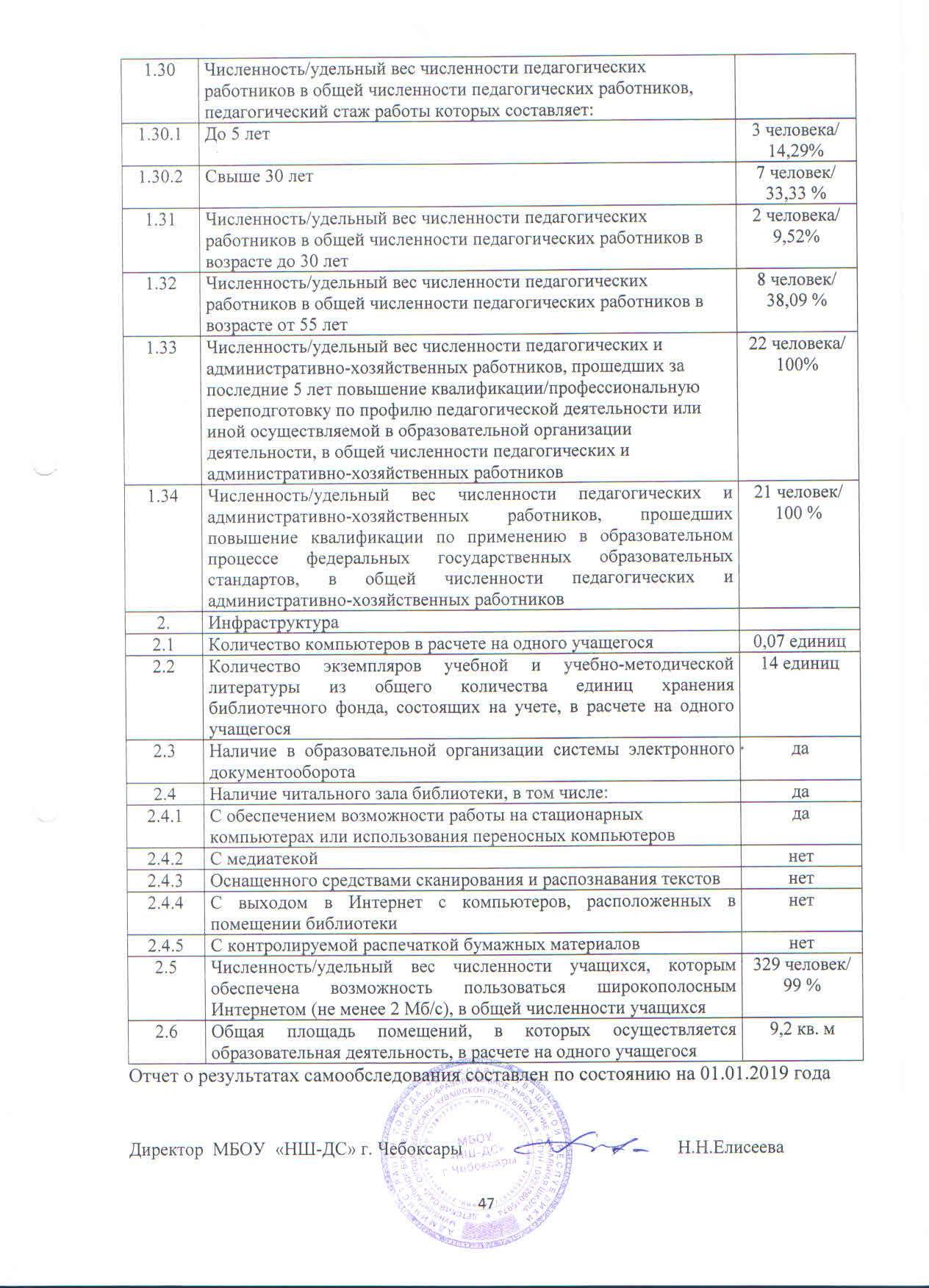 Рассмотренна заседании педагогического совета МБОУ «НШ-ДС» г.ЧебоксарыПротокол № 3 от 11.01.2019Утвержденприказом директора МБОУ «НШ-ДС» г.Чебоксары от 15.01.2019  № 28 -оРаздел 1. Аналитическая часть……………………………………………….Раздел 1. Аналитическая часть……………………………………………….3-391.1.Оценка образовательной деятельности…………………………………31.2.Оценка системы управления …………………………………………….51.3.Оценка организации учебного процесса………………………………..71.4.Оценка содержания и качества подготовки обучающихся……………101.5.Оценка востребованности выпускников школы.....…………………….261.6.Оценка качества кадрового обеспечения……………………………….271.7.Оценка материально-технического, учебно-методического, библиотечно-информационного обеспечения образовательного процесса……………………………………………………………………331.8.Оценка функционнирования  внутренней системы оценки качества образования…………………………………………………………………36Раздел 2. Анализ показателей деятельности учреждения………………….                                Раздел 3.Общие выводы и предложения……………………………………..Приложение к разделу 2. Показатели деятельности учреждения  Раздел 2. Анализ показателей деятельности учреждения………………….                                Раздел 3.Общие выводы и предложения……………………………………..Приложение к разделу 2. Показатели деятельности учреждения  40   41Приложение №1…………………………………………………………..42Приложение №2…………………………………………………………..46Наименование образовательной организацииПОКАЗАТЕЛЬ 1Открытость и доступность информации об образовательной организацииПОКАЗАТЕЛЬ 1Открытость и доступность информации об образовательной организацииПОКАЗАТЕЛЬ 1Открытость и доступность информации об образовательной организацииПОКАЗАТЕЛЬ 2Комфортность условий, в которых осуществляется образовательная деятельностьПОКАЗАТЕЛЬ 2Комфортность условий, в которых осуществляется образовательная деятельностьПОКАЗАТЕЛЬ 2Комфортность условий, в которых осуществляется образовательная деятельностьПОКАЗАТЕЛЬ 3Доброжелательность, вежливость, компетентность работников образовательной организацииПОКАЗАТЕЛЬ 3Доброжелательность, вежливость, компетентность работников образовательной организацииПОКАЗАТЕЛЬ 3Доброжелательность, вежливость, компетентность работников образовательной организацииПОКАЗАТЕЛЬ 4Удовлетворенность качеством образовательной деятельности организацииПОКАЗАТЕЛЬ 4Удовлетворенность качеством образовательной деятельности организацииПОКАЗАТЕЛЬ 4Удовлетворенность качеством образовательной деятельности организацииСреднее значениепо показателямСводный рейтингНаименование образовательной организациибаллы%ранговое местобаллы% ранговое местобаллы%ранговое местобаллы%ранговое местоСреднее значениепо показателямСводный рейтингМБОУ "Начальная школа-детский сад" города Чебоксары33.9784.9136.8252.6519.6698.3329.2397.44119.693   Год 1 полугодие 2018 г.1 полугодие 2018 г.2 полугодие 2018г.2 полугодие 2018г.Классы ОбщаяуспеваемостьНа «4» и «5» (%)ОбщаяуспеваемостьНа «4» и «5» (%)1-4 кл99,596599,3958                                       Статистика по отметкам                                       Статистика по отметкам                                       Статистика по отметкам                                       Статистика по отметкам                                       Статистика по отметкам                                       Статистика по отметкам                                       Статистика по отметкам                                       Статистика по отметкамООООКол-во уч.Распределение групп баллов в %Распределение групп баллов в %Распределение групп баллов в %Распределение групп баллов в %ООООКол-во уч.2345Вся выборкаВся выборка14545564.625.146.823.5Чувашская РеспубликаЧувашская Республика13429422.147.226.7город Чебоксарыгород Чебоксары54762.217.648.731.6МБОУ "НШДС" г. Чебоксары"МБОУ "НШДС" г. Чебоксары"843.616.736.942.9Общая гистограмма отметок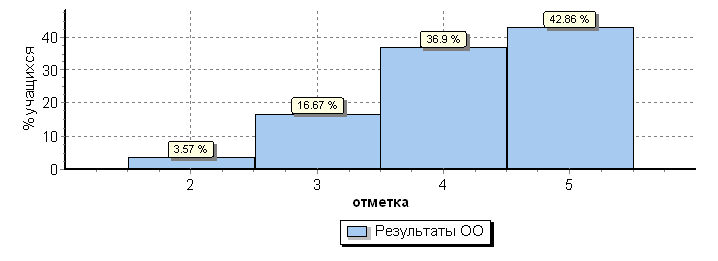                                             Статистика по отметкам                                            Статистика по отметкам                                            Статистика по отметкам                                            Статистика по отметкам                                            Статистика по отметкам                                            Статистика по отметкам                                            Статистика по отметкам                                            Статистика по отметкамООКол-во уч.Распределение групп баллов в %Распределение групп баллов в %Распределение групп баллов в %Распределение групп баллов в %ООКол-во уч.2345Вся выборка14590200.8320.456.322.4Чувашская Республика134090.651757.425город Чебоксары54810.2711.756.531.6 МБОУ "НШДС" г. Чебоксары"84016.753.629.8Общая гистограмма отметокОбщая гистограмма отметокОбщая гистограмма отметокОбщая гистограмма отметокОбщая гистограмма отметокОбщая гистограмма отметокОбщая гистограмма отметокОбщая гистограмма отметок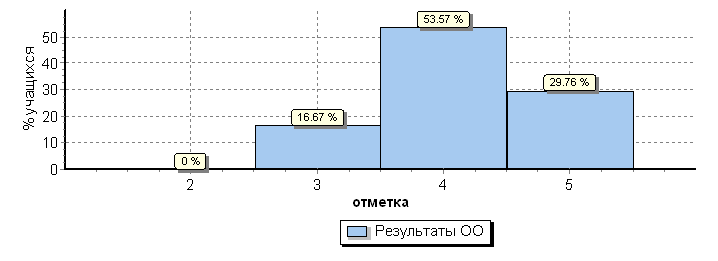                                                        Статистика по отметкам                                                       Статистика по отметкам                                                       Статистика по отметкам                                                       Статистика по отметкам                                                       Статистика по отметкам                                                       Статистика по отметкам                                                       Статистика по отметкам                                                       Статистика по отметкам                                                       Статистика по отметкам                                                       Статистика по отметкам                                                       Статистика по отметкамООООООООКол-во уч.Кол-во уч.Распределение групп баллов в %Распределение групп баллов в %Распределение групп баллов в %Распределение групп баллов в %ООООООООКол-во уч.Кол-во уч.2345Вся выборкаВся выборкаВся выборкаВся выборка147042914704291.92030.148Чувашская РеспубликаЧувашская РеспубликаЧувашская Республика134441.21.214.726.158город Чебоксарыгород Чебоксары55180.490.4910.422.366.8 МБОУ "НШДС" г. Чебоксары"84007.12567.9Общая гистограмма отметокОбщая гистограмма отметокОбщая гистограмма отметокОбщая гистограмма отметокОбщая гистограмма отметокОбщая гистограмма отметокОбщая гистограмма отметокОбщая гистограмма отметокОбщая гистограмма отметокОбщая гистограмма отметокОбщая гистограмма отметок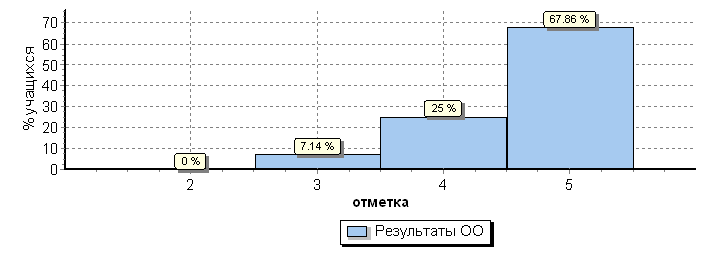 №Название конкурса, мероприятиеСроки конкурсаСтатус конкурсаРезультатРуководитель1.Всероссийский День снега  в «Полосе препятствий»январьВсероссийскийУчастника: 6чел.Кузьмина Н.П.2.Командное первенство по шахматам среди общеобразовательных школ г. Чебоксары «Белая ладья-2018»январьГородскойУчастники: 3 чел.Опарин И.И.3.Новогодние Елки в ледовом дворце «Арена»январьРеспубликанскийУчастники:4 чел.Егорова А.А.4.«Лыжня – Росии-2018»февральВсероссийскийСертификат участника: 15 чел. Кузьмина Н.П.5.Всероссийский лыжный марафон «Весенняя капель - 2018»мартВсероссийскийУчастники 15Кузьмина Н.П.6.Районный этап городской олимпиады по ПДДапрельРайонныйУчастники:4 чел. Егорова А.А.7.Фестиваль спорта среди команд пришкольных лагерей Ленинского района г. ЧебоксарыиюньРайонныйУчастники: 8 чел.Кузьмина Н.П.8.Всероссийский день бега «Кросс Нации» - 2018 в ЧРсентябрьВсероссийскийУчастники: 9 чел.Иванов Антон – 2 местоКузьмина Н.П.9.День ходьбысентябрьРеспубликанскийУчастники: 7 чел.Кузьмина Н.П.10.Всероссийский конкурс детского рисунка «Кем я хочу стать»сентябрьВсероссийскийУчастники: 10 чел.Александрова  И.С.11.Всероссийский конкурс детского рисунка «Вот и осень»октябрьВсероссийскийУчастники: 2 чел.Александрова  И.С.12.Открытое первенство Заволжья по кроссу, 06.10.2018г.октябрьРеспубликанскийУчастники: 5 чел.Кузьмина Н.П.13.Открытое III командное первенство по быстрым шахматам среди общеобразовательных школ Чувашской Республики “Sberbank chess OPEN-2018”октябрьРеспубликанскийУчастники: 4 чел.Зиновьева Е.Ю.14.Всероссийский физкультурно-спортивный комплекс «Готов к труду и обороне»октябрьВсероссийскийУчастники: 8 чел.Кузьмина Н.П.15.Конкурс детских рисунков «Охрана труда глазами детства»ноябрьГородскойУчастники: 5 чел.Паймина А.М.16.Международный дистанционный конкурс "Старт" (декабрь)декабрьМеждународныйУчастники: 13 чел.Хамидулина Анна - победитель.Призеры: Иванов Андрей, Смирнова Ксения, Кольцова Карина, Андреева Дарья, Дергунова ЕкатеринаКузьмина Н.П.17.Конкурс рисунков «Первый день зимы»декабрьГородскойУчастники: 29 чел.Зиновьева Р.И.18.Всероссийский конкурс рисунков «Первый снег»декабрьВсероссийскийУчастники: 12 чел.Александрова  И.С.19.Всероссийский конкурс детского рисунка «Зимняя сказка»декабрьВсероссийскийУчастники: 12 чел.Александрова  И.С.20.Всероссийский конкурс рисунков «Наша елка высока»декабрьВсероссийскийУчастники: 15 чел.Александрова  И.С.21.Всероссийский конкурс детских рисунков и поделок «Символ года – желтая свинья»декабрьВсероссийскийУчастники: 7 чел.Александрова  И.С.22.Всероссийский творческий конкурс сочинений «Мое волшебное животное»декабрьВсероссийскийУчастники: 5 чел.Александрова И.С.23.Конкурс детского рисунка «Новогодний переполох»декабрьГородскойУчастники: 2 чел.Паймина А.М.24.Новогодние Елкив Театре Оперы и балета,ДК Ухсая,ДДЮТдекабрьГородскойУчастники: 3 чел.Васильева Н.С.Шикарева М.Ю.Охилькова Н.В.Международный уровень1 победитель, 5 призеров13 участниковФедеральный уровень1 призер116 участниковРегиональный уровень020 участниковМуниципальный уровень054 участникаВСЕГО1 победитель, 6 призеров203 участникаУровень развития 
целевых ориентиров 
детского развитияВыше нормыВыше нормыНормаНормаНиже нормыНиже нормыИтогоИтогоУровень развития 
целевых ориентиров 
детского развитияКол-
во%Кол-
во%Кол-
во%Кол-
во% 
воспитанников 
в пределе 
нормыПознавательное развитие510%4590%00%50100%Речевое развитие 00%4080%1020%5080%Социально-коммуникативное развитие1224%3366%510%5090%Физическое развитие510%4590%00%50100%Художественно-этетическое развитие12%4488%510%5090%Качество освоения  образовательных  областей23/510%207/4182%20/48%250/5092%Состав семьиКоличество семейПроцент от общего количества семей воспитанниковПолная4080%Неполная с матерью918%Неполная с отцом12%Оформлено опекунство00%Количество детей в семьеКоличество семейПроцент от общего количества семей воспитанниковОдин ребенок816%Два ребенка3264%Три ребенка и более1020%№Название конкурса, мероприятиеКоличествопобедителейКоличествопризеровКоличествоучастниковМеждународный уровеньМеждународный уровеньМеждународный уровеньМеждународный уровеньМеждународный уровеньМеждународный конкурс «От теории к практике» от проекта mir.praktiki.ru11Международный конкурс «Зеленая планета» от проекта ekologia-rossii.ru11Международный конкурс по английскому языку «Big Ben» от проекта «Уроки английского языка»11Международный конкурс по математике «Аксиома» от проекта «Уроки математики»11Международный конкурс «Интернет и Я» от проекта internet-pravila.ru11ИТОГО415Межрегиональный уровеньМежрегиональный уровеньМежрегиональный уровеньМежрегиональный уровеньМежрегиональный уровеньХ Межрегиональная выставка «Картофель 2018»16ИТОГО106ВСЕГО5111№ п/пНаименованиепроектов, которые реализовывались в образовательной организации в 2018 годуУровень проекта(муниципальный, республиканский, всероссийский)Подтверждающий документ(назвать и приложить подтверждающий документ: приказ, договор, соглашение, сертификат и т.д.)Результативность проектной деятельностив 2018 году1.Эколого-просветительский проект «Вторичный бум» РеспубликанскийСертификат Минприроды Чувашии от 2018г.Охват обучающихся – 330 чел.2.Проект «Шахматы в школах» в 2017-2018, 2018-2019 уч.г. РеспубликанскийСправка общественной организации «Шахматная федерация Чувашской Республики» № б/н от 28.02.2019г.Охват обучающихся –163 чел.3.Социальный проект «Дети – наше будущее 2018»РеспубликанскийБлагодарственное письмо от 08.2018г.Охват обучающихся –379 чел.4.Проект «Школа юного театрала»РеспубликанскийПриказ Министерства культуры, по делам национальностей и архивного дела Чувашской Республики от 31.07.2018 №01-06/22 Охват обучающихся - 30 чел.5.Проект «Открытая школа»МуниципальныйПоложение управления образования от 2018г.Охват обучающихся –380 чел.6.Проект «Олимпис»МеждународныйСертификат N29440/P2805 от 2018г.Обладатели 1 медали 216 дипломов и 23 похвальных грамот. Охват обучающихся – 67 чел.7.«Синий бегемот» от проекта bluehippo.infoВсероссийский Дипломы №№6847/1803, 6848/1803, 6849/1803, 6891/1802, 8971/1803, 8972/1803, 8975/1803, 8973/1803,8141/1802, 8148/1802 от 2018г.Диплом победителя -1 чел., Диплом призера – 8 чел. Охват обучающихся –10 чел.8.«Дважды два» от проекта olimpiadadvazhdydva.ruМеждународныйДиплом №№3098/1802, 3094/1802 6335/1801 от 2018г.Диплом I степени – 2 чел. Диплом III степени – 1 чел. Охват обучающихся –3 чел.9.«Круговорот знаний» от проекта konkurs.infoМеждународныйДиплом №№АB-115767, АB-125802, АB-99884, АB-109905, АB-119152, АB-127046 от 2018г.Диплом - 6 чел. Охват обучающихся –6 чел.10.«Каскад» от проекта kaskadolimp.comМеждународныйДиплом №№6207/1822, 6337/1852, 6340/1842, 6357/1862 от 2018г.Диплом победителя -2 чел., Диплом призера – 1 чел. Охват обучающихся –4 чел.11.«От теории к практике» от проекта mir.praktiki.ruМеждународныйДиплом №БЭ-3675 от 2018г.Диплом - 1 чел. Охват обучающихся –1 чел.12.«Зеленая планета» от проекта ekologia-rossii.ruМеждународныйДиплом №№БЭ-262, БЭ-256, БЭ-1358, БЭ-5039 от 2018г.Диплом - 4 чел. Охват обучающихся –4 чел.13.Проект «Уроки английского языка» (urokiangliyskogo.ru)МеждународныйДиплом №ГП-2434, сертификат №ГП-512 от 2018г.Диплом - 1 чел. Охват обучающихся –2 чел.14.Проект «Уроки математики» (urokimatematiki.ru)МеждународныйДиплом №ЗЧ-4757 от 2018г.Диплом - 1 чел. Охват обучающихся –1 чел.15. «Интернет и Я» от проекта internet-pravila.ruМеждународныйДиплом №№ БЭ-2191, БЭ-1223, БЭ-892, БЭ-311, БЭ-400, БЭ-1130, БЭ-1221, БЭ-3607 от 2018г.Диплом - 8 чел. Охват обучающихся –8 чел.16.Проект «Уроки начальной школы»МеждународныйДиплом №ГП-1489 от 2018г.Диплом - 1 чел. Охват обучающихся – 1чел.№ п/пНаименование стажировочной  (пилотной) площадкив образовательной организации в 2018 годуУровень проекта(муниципальный, республиканский, федеральный)Подтверждающий документ(назвать и приложить подтверждающий документ: приказ, договор, соглашение, сертификат и т.д.)Результативность стажировочной  (пилотной) площадки в 2018 году1.Стажерская  площадка по программе дополнительного профессионального образования «Азбука молодого педагога». Тема стажировки «Организация образовательного процесса на компетентностно-деятельностной основе».  Знакомство с технологиями педагогического общения. Изучение вопросов методики организации урока и воспитательной работы. Изучение вопросов педагогического общенияРеспубликанскийДоговор №18/34 на организацию и проведение стажировок в рамках реализации программ дополнительного профессионального образования от 20.03.2018г.1. Семинар учителей начальных классов образовательных учреждений  Чувашской Республики «Экологическое воспитание младших школьников в урочное и во внеурочное время», повысили квалификацию 28 педагогов, охват – 175 человек.2. Круглый стол учителей начальных классов образовательных учреждений  Чувашской Республики «Внедрение новых образовательных технологий в предметное обучение начальной школы», охват – 36 человек.Наименование ОУКоличество обучающихся чел.Количество обучающихся чел.Наименование ОУ20172018МБОУ «Гимназия 4»01МАОУ «Гимназия 5»02МАОУ «Лицей №3» г. Чебоксары20МБОУ «Лицей №4» г. Чебоксары67МБОУ «Лицей №44» г. Чебоксары22МБОУ «Лицей № 46» г. Чебоксары10БОУ «Чувашский кадетский корпус ПФО им. Героя Советского Союза А.В.Кочетова»11МБОУ «Кугесьский лицей»11МАОУ «СОШ №1» г. Чебоксары11МБОУ «СОШ 22»01МБОУ «СОШ 2»01МБОУ «СОШ 33»01МБОУ «СОШ № 42»6566МБОУ «СОШ 53»01ИТОГО7985СпециалистыКол-воЛогопед1Психолог1Социальный педагог1Педагог-организатор 1Педагог-библиотекарь1Общая укомплектованность штатов педагогическими работниками (%)Общая укомплектованность штатов педагогическими работниками (%)100%Кол-во%Педагогические работники с высшим педагогическим образованием2095,23%Педагогические работники, прошедшие курсы повышения квалификации за последние 3 года 21100%Педагогические работники, аттестованные на квалификационные категории (всего)в том числе:1047,62%высшая категория523,81%первая категория523,81%Общая укомплектованность штатов педагогическими работниками (%)_Общая укомплектованность штатов педагогическими работниками (%)_100%Кол-во%Педагогические работники с высшим педагогическим образованием360%Педагогические работники, прошедшие курсы повышения квалификации за последние 3 года 5100%Педагогические работники, аттестованные на квалификационные категории (всего)в том числе:240%высшая категория00%первая категория240%Год постройки1978Год капитального ремонта1991Технологическая оснащенность (количество персональных компьютеров, из них в локальных сетях, в Интернете)26 компьютеровЛокальная сетьВыход в InternetКоличество учебных кабинетов,14из них: начальные классы12 (№№202, 203, 204, 206, 207, 209, 211, 212, 213, 215, 216, 221)музыка1 (№214)иностранный язык1 (№101)Спортивный зал1Столовая1 (на 145 мест)Медицинский кабинет1Процедурный кабинет1Библиотека1Кабинет психолога1Кабинет учителя-логопеда1Приемная (кабинет директора)1Кабинет заместителя директора3Актовый зал1Технические средстваТехнические средстваПринтер15 шт.Компьютер16 шт.Ноутбук6  шт.Факс1  шт.Музыкальный центр1  шт.Проектор14  шт.Библиотечный фонд школы (ед.)Библиотечный фонд школы (ед.)Учебный фонд  4923 шт. (в том числе учеб. пособия – 584 шт.)Основной фонд 490 шт.Электронные пособия 915 шт.ЗданиеЗданиеОбщая площадь всех помещений3359 кв.мПришкольная территория13 000 кв.мОборудованная открытая спортивная площадкаимеетсяСистема противопожарной безопасностиимеетсяСредства антитеррористической защищенностиимеется (тревожная кнопка)Объект оценки ПоказателиОценочные процедуры Результаты 	1. Качество образовательных результатов	1. Качество образовательных результатов	1. Качество образовательных результатов	1. Качество образовательных результатовПредметные результаты Доля обучающихся, которые учатся на «4» и «5»Доля обучающихся, которые участвуют в конкурсах, олимпиадах, научно-практических конференцияхДоля второгодников Доля обучающихся, продолживших обучение в гимназиях, лицеяхАнализ результатов обучения по итогам учебных периодов 65,56%1093чел./88,50%2( первоклассника)/ 0,6%14чел./16,47%Метапредметные результаты Доля обучающихся, получивших за итоговую работу  «2»/ «3»/ «4»/ «5» Результаты контрольных работ 0,9%/ 21,1% /  49% /29 %Личностные результаты 1) Количество/доля учащихся, имеющих портфолио, соответствующее требованиям 2) Уровень воспитанности обучающихся Защита портфолио Тестирование Приказы по школе 172/ 52%среднийЗдоровье обучающихся1) Количество/доля обучающихся по группам здоровья 2) Количество/доля детей-инвалидов (детей с ОВЗ) 3) Количество/доля обучающихся, сдавших нормы ГТОАнализ медицин-ских карт (справок)Рекомендации ПМПК анализ занятости обучающихся в спортивных сек-циях статистический учет Специальная медицинская группа: 28/8,48%; Первая группа: 27/8,18%; Вторая  группа: 275/83,33% ОВЗ-6чел./1,8%Дети-инвалиды-1/0,3%8/2,4%Достижения обучающихся 1) Количество /доля обучающихся, участвовавших в конкурсах, олимпиадах, конференциях по предметам различного уровня (школа, город, республика и т.д.) 2) Количество/доля победителей (призеров) олимпиад различного уровня (школа, город, республика и т.д.) 3) Количество /доля обучающихся, участвовавших в спортивных соревнованиях различного уровня (школа, город, республика и т.д.) 4) Количество/доля победителей (призеров) соревнований различного уровня (школа, город, республика и т.д.) 5) Количество /доля обучающихся, участвовавших в творческих конкурсах различного уровня (школа, город, республика и т.д.) 6) Количество/доля победителей (призеров) конкурсов различного уровня (школа, город, республика и т.д.) Статистический учет 1235чел./100%530чел./42,91%300/91%85/26%30/9%100/30%0/01/3,3%290/88%72/22%25/8%200/69%0/00/0Удовлетворенность родителей качеством образовательных результатов Доля родителей, удовлетворенных качеством образовательных результатов Опрос, анкетирование 97, 4 %.2. Качество реализации образовательного процесса2. Качество реализации образовательного процесса2. Качество реализации образовательного процесса2. Качество реализации образовательного процессаОрганизация индивиду-альной работы с обучающимися 1) Количество/доля обучающихся, состоящих на профилактических учетах (ВШУ, НБС, КДН, ОП и др.) 2) Количество/доля обучающихся, находящихся в трудной жизненной ситуации 3) Количество/доля обучающихся, получивших консультативную помощь 4) Количество/доля обучающихся, с которыми проведена индивидуальная работа по выявлению и развитию одаренности Диагностика, анализ, учет 10/3%54/16%015/4,5%Организация занятости обучающихся во внеурочное время 1) Количество/доля обучающихся, посещающих внеурочные занятия (по направлениям: творческое, спортивное, предметное, техническое, ПДОУ) 2) Количество/доля обучающихся, принявших участие в мероприятиях, организованных во время каникул Анализ занятости обучающихся, учет Отчет классных руководителей 329/99,39%180/54%Удовлетворѐнность обучающих-ся, родителей качеством организации образовательного процесса 1) Доля родителей, удовлетворенных качеством организации образовательного процесса 2) Количество обоснованных жалоб на работу педагогов 3) Посещаемость родительских собраний Анкетирование. Опрос Учет и анализ Учет98%093%3. Качество условий, обеспечивающих образовательный процесс3. Качество условий, обеспечивающих образовательный процесс3. Качество условий, обеспечивающих образовательный процесс3. Качество условий, обеспечивающих образовательный процессСанитарно-гигиенические и эстетические условия 1) Количество/доля сотрудников, прошедших санитарно-гигиеническое обучение (1 раз в два года) 2) Количество случаев травматизма среди обучающихся 3) Количество случаев травматизма среди сотрудников 4) Количество замечаний, предписаний, актов по результатам проверок Анализ и учет Акты, состав-ленные по форме Н-2 100%001 предписание (необходимо заменить АПС)Организация питания 1) Охват горячим питанием 2) Доля обучающихся/родителей, удовлетворенных качеством организации горячего питания Отчеты классных руководителей Анкетирование, опрос 100%100%Психологи-ческий климат в образователь-ном учреждении 1)Доля обучающихся, эмоциональное состояние которых соответствует норме 2) Доля родителей, удовлетворенных психологическим климатом в классе 3) Доля педагогов, удовлетворенных психологическим климатом в коллективе Наблюдение Анкетирование 98%95%;100%Сетевое взаимодействие 1) Количество договоров о сетевом взаимодействии 2) Количество/доля учащихся, посетивших учреждения культуры, искусства и т.д. Наличие Отчет классных руководителей, анализ 2250/75,5%1) Доля педагогических работников, имеющих квалификационную категорию (высшую/первую) 2) Средний возраст педагогических работников 3) Количество/доля педагогических работников, прошедших курсы повышения квалификации в соответствии с требованиями 4) Количество/доля педагогических работников, принявших участие в профессиональных конкурсах/ конференциях 5) Количество/доля педагогических работников, имеющих методические разработки, печатные работы 6) Средняя заработная плата педагогических работников Статистический учет, анализ 10чел./47,62%45 лет21чел./100%5чел./23,81%7 чел. /33,33%26 252 руб.00 коп.N п/пПоказателиЕдиница измерения1.Образовательная деятельность11.1Общая численность воспитанников, осваивающих образовательную программу дошкольного образования, в том числе:50 человек11.1.1В режиме полного дня (8 - 12 часов)50 человек11.1.2В режиме кратковременного пребывания (3 - 5 часов)-11.1.3В семейной дошкольной группе-11.1.4В форме семейного образования с психолого-педагогическим сопровождением на базе дошкольной образовательной организации-11.2Общая численность воспитанников в возрасте до 3 лет0 человек11.3Общая численность воспитанников в возрасте от 3 до 8 лет50 человек11.4Численность/удельный вес численности воспитанников в общей численности воспитанников, получающих услуги присмотра и ухода:50 человек/100%11.4.1В режиме полного дня (8 - 12 часов)50 человек/100%11.4.2В режиме продленного дня (12 - 14 часов)0 человек/%11.4.3В режиме круглосуточного пребывания0  человек/%11.5Численность/удельный вес численности воспитанников с ограниченными возможностями здоровья в общей численности воспитанников, получающих услуги:0 человек/%11.5.1По коррекции недостатков в физическом и (или) психическом развитии0 человек/%11.5.2По освоению образовательной программы дошкольного образования50 человек/100%11.5.3По присмотру и уходу50 человек/100%11.6Средний показатель пропущенных дней при посещении дошкольной образовательной организации по болезни на одного воспитанника4 дня11.7Общая численность педагогических работников, в том числе:5 человек11.7.1Численность/удельный вес численности педагогических работников, имеющих высшее образование3 человека/60%11.7.2Численность/удельный вес численности педагогических работников, имеющих высшее образование педагогической направленности (профиля)3 человека/60%11.7.3Численность/удельный вес численности педагогических работников, имеющих среднее профессиональное образование2 человека/40%11.7.4Численность/удельный вес численности педагогических работников, имеющих среднее профессиональное образование педагогической направленности (профиля)2 человека/40%11.8Численность/удельный вес численности педагогических работников, которым по результатам аттестации присвоена квалификационная категория, в общей численности педагогических работников, в том числе:2 человека/40%11.8.1Высшая0 человек/%11.8.2Первая2 человека/40%11.9Численность/удельный вес численности педагогических работников в общей численности педагогических работников, педагогический стаж работы которых составляет:5 человек/100%11.9.1До 5 лет1 человек/20%11.9.2Свыше 30 лет0 человек/0%11.10Численность/удельный вес численности педагогических работников в общей численности педагогических работников в возрасте до 30 лет0 человек/%11.11Численность/удельный вес численности педагогических работников в общей численности педагогических работников в возрасте от 55 лет0 человек/%11.12Численность/удельный вес численности педагогических и административно-хозяйственных работников, прошедших за последние 5 лет повышение квалификации/профессиональную переподготовку по профилю педагогической деятельности или иной осуществляемой в образовательной организации деятельности, в общей численности педагогических и административно-хозяйственных работников5 человек/100%11.13Численность/удельный вес численности педагогических и административно-хозяйственных работников, прошедших повышение квалификации по применению в образовательном процессе федеральных государственных образовательных стандартов в общей численности педагогических и административно-хозяйственных работников4 человека/80%11.14Соотношение "педагогический работник/воспитанник" в дошкольной образовательной организации5 человек/50 человек11.15Наличие в образовательной организации следующих педагогических работников:11.15.1Музыкального руководителяда11.15.2Инструктора по физической культуренет11.15.3Учителя-логопедада11.15.4Логопеданет11.15.5Учителя-дефектологанет11.15.6Педагога-психологада 2.Инфраструктура22.1Общая площадь помещений, в которых осуществляется образовательная деятельность, в расчете на одного воспитанника22.2Площадь помещений для организации дополнительных видов деятельности воспитанников490 кв. м22.3Наличие физкультурного заланет22.4Наличие музыкального залада22.5Наличие прогулочных площадок, обеспечивающих физическую активность и разнообразную игровую деятельность воспитанников на прогулкедаN п/пПоказателиЕдиница измерения1.Образовательная деятельность1.1Общая численность обучающихся3301.2Численность учащихся по образовательной программе начального общего образования331 человек1.3Численность учащихся по образовательной программе основного общего образования-1.4Численность учащихся по образовательной программе среднего общего образования-1.5Численность/удельный вес численности учащихся, успевающих на "4" и "5" по результатам промежуточной аттестации, в общей численности учащихся160 человек/65,56%1.6Средний балл государственной итоговой аттестации выпускников 9 класса по русскому языку-1.7Средний балл государственной итоговой аттестации выпускников 9 класса по математике-1.8Средний балл единого государственного экзамена выпускников 11 класса по русскому языку-1.9Средний балл единого государственного экзамена выпускников 11 класса по математике-1.10Численность/удельный вес численности выпускников 9 класса, получивших неудовлетворительные результаты на государственной итоговой аттестации по русскому языку, в общей численности выпускников 9 класса-1.11Численность/удельный вес численности выпускников 9 класса, получивших неудовлетворительные результаты на государственной итоговой аттестации по математике, в общей численности выпускников 9 класса-1.12Численность/удельный вес численности выпускников 11 класса, получивших результаты ниже установленного минимального количества баллов единого государственного экзамена по русскому языку, в общей численности выпускников 11 класса-1.13Численность/удельный вес численности выпускников 11 класса, получивших результаты ниже установленного минимального количества баллов единого государственного экзамена по математике, в общей численности выпускников 11 класса-1.14Численность/удельный вес численности выпускников 9 класса, не получивших аттестаты об основном общем образовании, в общей численности выпускников 9 класса-1.15Численность/удельный вес численности выпускников 11 класса, не получивших аттестаты о среднем общем образовании, в общей численности выпускников 11 класса-1.16Численность/удельный вес численности выпускников 9 класса, получивших аттестаты об основном общем образовании с отличием, в общей численности выпускников 9 класса-1.17Численность/удельный вес численности выпускников 11 класса, получивших аттестаты о среднем общем образовании с отличием, в общей численности выпускников 11 класса-1.18Численность/удельный вес численности учащихся, принявших участие в различных олимпиадах, смотрах, конкурсах, в общей численности учащихся1170 человек100%1.19Численность/удельный вес численности учащихся - победителей и призеров олимпиад, смотров, конкурсов, в общей численности учащихся, в том числе:509 человек/43,50%1.19.1Регионального уровня5 человек/0,43%1.19.2Федерального уровня227 человек/19,40%1.19.3Международного уровня277 человек/23,67%1.20Численность/удельный вес численности учащихся, получающих образование с углубленным изучением отдельных учебных предметов, в общей численности учащихся01.21Численность/удельный вес численности учащихся, получающих образование в рамках профильного обучения, в общей численности учащихся-1.22Численность/удельный вес численности обучающихся с применением дистанционных образовательных технологий, электронного обучения, в общей численности учащихся0 человек/0 %1.23Численность/удельный вес численности учащихся в рамках сетевой формы реализации образовательных программ, в общей численности учащихся0 человек/0 %1.24Общая численность педагогических работников, в том числе:21 человек1.25Численность/удельный вес численности педагогических работников, имеющих высшее образование, в общей численности педагогических работников20 человек/95,23%1.26Численность/удельный вес численности педагогических работников, имеющих высшее образование педагогической направленности (профиля), в общей численности педагогических работников20 человек/95,23 %1.27Численность/удельный вес численности педагогических работников, имеющих среднее профессиональное образование, в общей численности педагогических работников1 человек/ 4,76%1.28Численность/удельный вес численности педагогических работников, имеющих среднее профессиональное образование педагогической направленности (профиля), в общей численности педагогических работников1 человек/ 4,76%1.29Численность/удельный вес численности педагогических работников, которым по результатам аттестации присвоена квалификационная категория, в общей численности педагогических работников, в том числе:10 человек/47,62%1.29.1Высшая5 человек/ 23,81 %1.29.2Первая5 человек/ 23,81 %